ПроектПОСТАНОВЛЕНИЕ__ ___  2022 года                                                                                 №   __    Об утверждении Порядка определения                                                                        платы за использование земельных участков,                                                    находящихся в собственности  муниципального образования Хатажукайское сельское поселение                                                                 Шовгеновского района,    для возведения гражданами гаражей,                                                                                                            являющихся некапитальными сооружениями.В соответствии с пунктом 2 статьи 39.36-1 Земельного кодекса Российской Федерации, администрация муниципального образования «Хатажукайское сельское поселение»                                           п о с т а н о в л я е т:1. Утвердить «Порядок определения платы за использование земельных участков, находящихся в собственности муниципального образования «Хатажукайское сельское поселение» Шовгеновского района, для возведения гражданами гаражей, являющихся некапитальными сооружениями» согласно приложению к настоящему постановлению.2. Ведущему  специалисту администрации муниципального образования «Хатажукайское сельское поселение» Шовгеноского района обнародовать настоящее постановление в установленном порядке и разместить на официальном сайте администрации муниципального образования «Хатажукайское сельское поселение» Шовгеновского района в информационно-телекоммуникационной сети «Интернет». 3. Контроль за выполнением настоящего постановления оставляю за собой.4. Настоящее постановление вступает в силу с момента его официального обнародования.Зам. главы администрации                                                    А.А. Карашаев         Приложение  К постановлению администрации                                                                       муниципального образования  «Хатажукайское сельское поселение»   от _____________ № ___ПОРЯДОКопределения платы за использование земельных участков, находящихся в собственности муниципального образования «Хатажукайское сельское поселение»  Шовгеновского района, для возведения гражданами гаражей, являющихся некапитальными сооружениями. 1. Настоящий Порядок устанавливает правила определения платы за использование земельных участков, находящихся в собственности муниципального образования «Хатажукайское сельское поселение»  Шовгеновского района, для возведения гражданами гаражей, являющихся некапитальными сооружениями (далее – земельные участки под гаражами).2. Размер платы за использование земельных участков, находящихся в собственности муниципального образования «Хатажукайское сельское поселение»  Шовгеновского района, для возведения гражданами гаражей, являющихся некапитальными сооружениями, определяется Администрацией муниципального образования «Хатажукайское сельское поселение» Шовгеновского района (далее - Администрация).3. Размер платы за использование земельных участков, находящихся в собственности муниципального образования «Хатажукайское сельское поселение» Шовгеновского района, для возведения гражданами гаражей, являющихся некапитальными сооружениями, определяется Администрацией в расчете на год по следующей формуле:РПл = (КС x Ст) x КЧS x Кд / Кг,где:РПл - размер платы (руб.);КС - кадастровая стоимость земельного участка (руб.);Ст - ставка земельного налога для земельных участков с видом разрешенного использования, предусматривающим возведение гаражей, устанавливаемая муниципальным правовым актом представительного органа Заревского  сельского поселения  Шовгеновского района (%);КЧS - коэффициент площади земельного участка (применяется равный 1). В случае если для возведения гаража, являющегося некапитальным сооружением, используется часть земельного участка, коэффициент рассчитывается по следующей формуле:КЧS = Sч / Sобщ,где:Sч - площадь части земельного участка, используемого для возведения гаража, являющегося некапитальным сооружением (кв. м);Sобщ - общая площадь земельного участка (кв. м);Кд - количество дней использования земельного участка для возведения гаража, являющегося некапитальным сооружением, в течение календарного года (дни);Кг - количество дней в году (365 или 366 дней).4. Размер платы за использование земельных участков, находящихся в собственности муниципального образования «Хатажукайское сельское поселение» Шовгеновского района, для возведения гражданами гаражей, являющихся некапитальными сооружениями, в случае если не определена кадастровая стоимость, определяется Администрацией в расчете на год по следующей формуле:РПл = Су x S x Ст x Кд / Кг,где:РПл - размер платы (руб.);Су - средний уровень кадастровой стоимости земель и земельных участков по муниципальному образованию «Хатажукайское сельское поселение» Шовгеновского района, утвержденный правовым актом уполномоченным органом исполнительной власти по Республике Адыгея по управлению и распоряжению имуществом и земельными ресурсами, находящимися в государственной собственности;S - площадь земель или земельного участка (части земельного участка), используемых для возведения гражданами гаражей, являющихся некапитальными сооружениями (кв. м);Ст - ставка земельного налога для земельных участков с видом разрешенного использования, предусматривающим возведение гаражей, устанавливаемая муниципальным правовым актом представительного органа муниципального образования «Хатажукайское сельское поселение» Шовгеновского района (%);Кд - количество дней использования земель или земельного участка для возведения гаража, являющегося некапитальным сооружением, в течение календарного года (дни);Кг - количество дней в году (365 или 366 дней).5. Перерасчет размера платы за использование земельных участков, находящихся в собственности муниципального образования «Хатажукайское сельское поселение» Шовгеновского района, для возведения гражданами гаражей, являющихся некапитальными сооружениями, производится Администрацией:1) в отношении земельных участков, указанных в пункте 3 настоящего Порядка, - с 1 января календарного года, следующего за годом, в котором утверждены новые результаты определения кадастровой стоимости земельных участков, и не позднее 1 февраля направляется Администрацией заказным письмом с уведомлением гражданину.Основанием для перерасчета является принятие акта об утверждении результатов определения кадастровой стоимости земельных участков или выписка из Единого государственного реестра недвижимости о кадастровой стоимости земельного участка, которая запрашивается Администрацией в рамках межведомственного информационного взаимодействия;2) в отношении земель и земельных участков, указанных в пункте 4 настоящего Порядка, - с 1 января календарного года, следующего за годом, в котором утвержден средний уровень кадастровой стоимости земель и земельных участков по муниципальному образованию «Хатажукайское сельское поселение» Шовгеновского района на территории Адыгея, и не позднее 1 февраля направляется Администрацией заказным письмом с уведомлением гражданину.Основанием для перерасчета является принятие правового акта уполномоченным органом исполнительной власти Республики Адыгея по управлению и распоряжению имуществом и земельными ресурсами, находящимися в государственной собственности РА , об утверждении среднего уровня кадастровой стоимости земель и земельных участков по муниципальному  образованию «Хатажукайское сельское поселение»  Шовгеновского района на территории Республики Адыгея;3) в отношении земельных участков, указанных в пункте 4 настоящего Порядка, - с даты внесения в Единый государственный реестр недвижимости сведений о кадастровой стоимости земельного участка и не позднее 30 дней с даты поступления выписки из Единого государственного реестра недвижимости о кадастровой стоимости объекта недвижимости направляется Администрацией заказным письмом с уведомлением гражданину.Основанием для перерасчета является принятие акта об утверждении результатов определения кадастровой стоимости земельных участков и выписка из Единого государственного реестра недвижимости о кадастровой стоимости объекта недвижимости, которая запрашивается Администрацией в рамках межведомственного информационного взаимодействия.РЕСПУБЛИКА АДЫГЕЯМуниципальное образование«Хатажукайское сельское поселение»385462, а. Пшичо,ул. Ленина, 51тел. 9-31-36,тел. Факс (87773) 9-31-36e-mail: dnurbij @ yandex.ruАДЫГЭ РЕСПУБЛИКХьатыгъужъкъоемуниципальнэкъоджэпсэупIэ чIыпIэм изэхэщапI385462, къ. Пщычэу,ур. Лениным ыцI, 51тел. 9-31-36,тел. Факс (87773) 9-31-36e-mail: dnurbij @ yandex.ru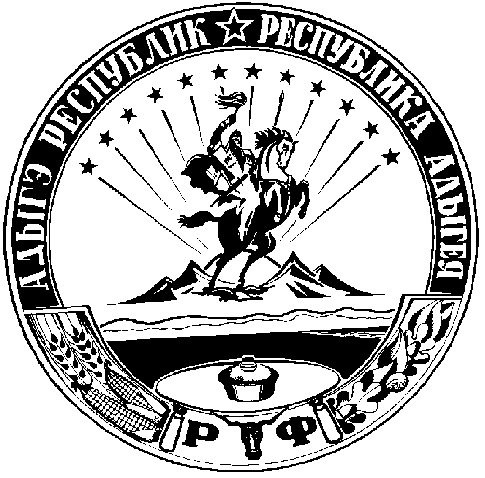 